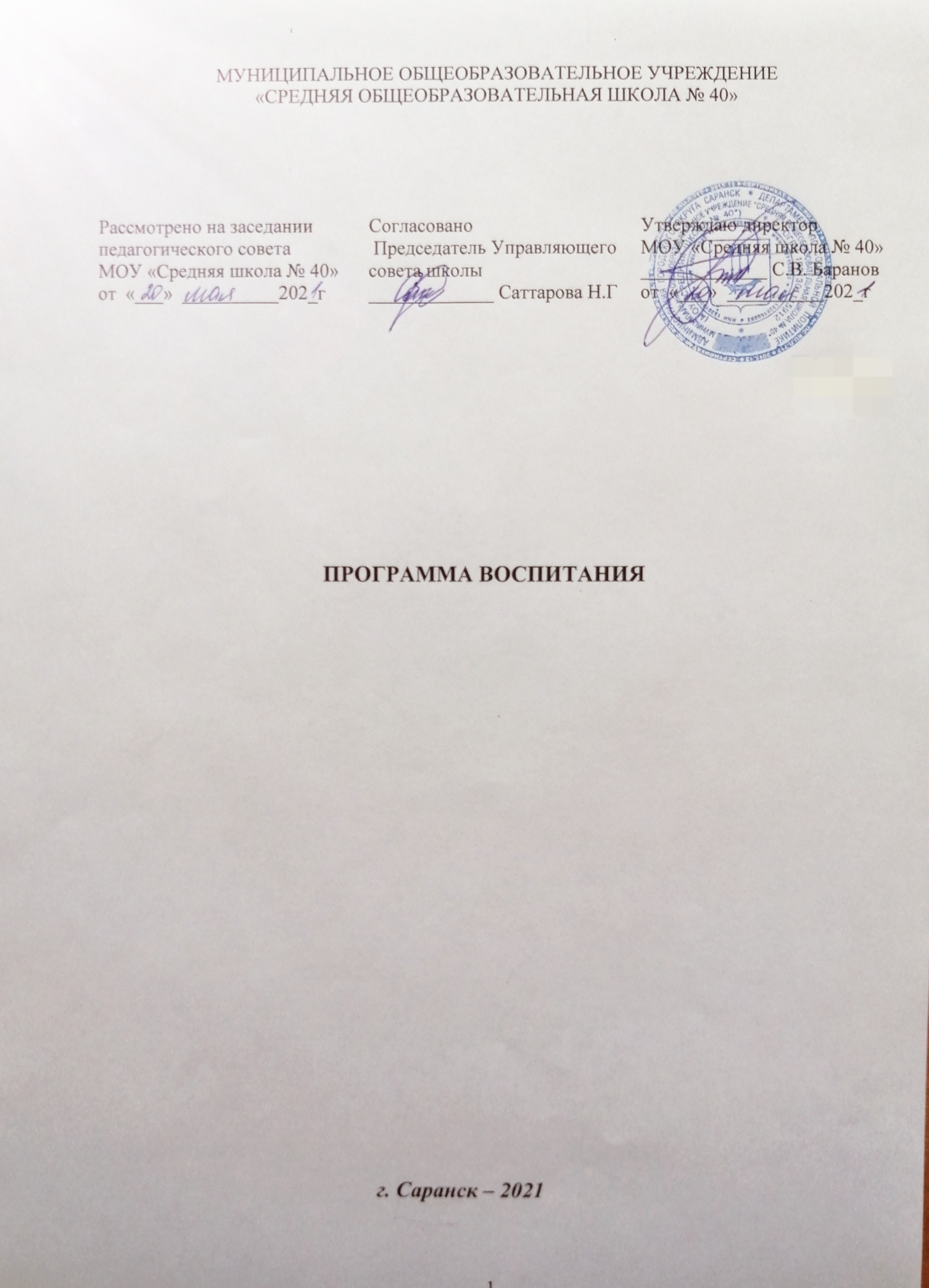                                       СОДЕРЖАНИЕ1.ОСОБЕННОСТИ ОРГАНИЗУЕМОГО В ШКОЛЕ ВОСПИТАТЕЛЬНОГО ПРОЦЕССАМОУ «СОШ  № 40» является средней общеобразовательной школой, численность обучающихся на 1 сентября 2020 года составляет 1408  человек, численность педагогического коллектива – 85 человек. Обучение ведется с 1 по 11 класс по трем уровням образования: начальное общее образование, основное общее образование, среднее общее образование. Не смотря на то, что школа расположена в «спальном» микрорайоне города, мы имеем возможность сотрудничать с ведущими предприятиями и учебными учреждениями города, культурными и досуговыми центрами. Школа стремится обеспечивать вариативность выбора способов организации внеурочной деятельности: сеть школьных клубов, кружков, факультативов, спортивных секций, творческие объединения по интересам. Перечень детских творческих объединений определялся с учетом запросов детей и их родителей, а также в соответствии с возможностями школы. В школе функционирует 25 кружков и секций, в них занимается 75 % от общего числа учащихся.Для воспитательной работы характерно:Непрерывность и преемственность воспитательного процесса  в системе  образования, которые обеспечиваются согласованностью программ  воспитательной деятельности для детей различных возрастных групп с учетом их индивидуальных особенностей.Постепенная индивидуализация воспитательного процесса за счет введения психологической службы, организации службы дополнительного образования, тесные связи с учреждениями культуры, искусства, спорта и т.д.Развитие личностного потенциала ребенка в условиях взаимодействия школы, семьи, внешнего социума, на возможности которого опирается школа в построении системы воспитательной работы. Развитие личностного потенциала ребенка в условиях взаимодействия школы, семьи, внешнего социума, на возможности которого опирается школа в построении системы воспитательной работы. Анализ итогов участия в муниципальных, региональных и федеральных фестивалях, конкурсах, смотрах, спортивных соревнованиях, показывает:- высокую активность обучающихся в разных направлениях деятельности;- положительную динамику количества победителей и призёров в муниципальных и региональных конкурсах и соревнованиях;- положительную динамику охвата обучающихся.Процесс воспитания в МОУ «СОШ № 40» основывается на следующих принципах взаимодействия педагогов и школьников:- неукоснительное соблюдение законности и прав семьи и ребенка, соблюдения конфиденциальности информации о ребенке и семье, приоритета безопасности ребенка при нахождении в образовательной организации;- ориентир на создание в образовательной организации психологически комфортной среды для каждого ребенка и взрослого, без которой невозможно конструктивное взаимодействие школьников и педагогов; - реализация процесса воспитания главным образом через создание в школе детско-взрослых общностей, которые бы объединяли детей и педагогов яркими и содержательными событиями, общими позитивными эмоциями и доверительными отношениями друг к другу;- организация основных совместных дел школьников и педагогов как предмета совместной заботы и взрослых, и детей;- системность, целесообразность и нешаблонность воспитания как условия его эффективности.Основными традициями воспитания в образовательной организации являются следующие: - стержнем годового цикла воспитательной работы школы являются ключевые общешкольные дела, через которые осуществляется интеграция воспитательных усилий педагогов;- важной чертой каждого ключевого дела и большинства используемых для воспитания других совместных дел педагогов и школьников является коллективная разработка, коллективное планирование, коллективное проведение и коллективный анализ их результатов;- в школе создаются такие условия, при которых по мере взросления ребенка увеличивается и его роль в совместных делах (от пассивного наблюдателя до организатора);- в проведении общешкольных дел отсутствует соревновательность между классами, поощряется конструктивное межклассное и межвозрастное взаимодействие школьников, а также их социальная активность; - педагоги школы ориентированы на формирование коллективов в рамках школьных классов, кружков, студий, секций и иных детских объединений, на установление в них доброжелательных и товарищеских взаимоотношений;- ключевой фигурой воспитания в школе является классный руководитель, реализующий по отношению к детям защитную, личностно развивающую, организационную, посредническую (в разрешении конфликтов) функции.2. ЦЕЛЬ И ЗАДАЧИ ВОСПИТАНИЯСовременный национальный воспитательный идеал — это высоконравственный, творческий, компетентный гражданин России, принимающий судьбу Отечества как свою личную, осознающий ответственность за настоящее и будущее своей страны, укоренённый в духовных и культурных традициях многонационального народа Российской Федерации. Исходя из этого воспитательного идеала, а также основываясь на базовых для нашего общества ценностях (таких как семья, труд, отечество, природа, мир, знания, культура, здоровье, человек) формулируется общая цель воспитания в общеобразовательной организации – личностное развитие школьников, проявляющееся:1) в усвоении ими знаний основных норм, которые общество выработало на основе этих ценностей (то есть, в усвоении ими социально значимых знаний); 2) в развитии их позитивных отношений к этим общественным ценностям (то есть в развитии их социально значимых отношений);3) в приобретении ими соответствующего этим ценностям опыта поведения, опыта применения сформированных знаний и отношений на практике (то есть в приобретении ими опыта осуществления социально значимых дел).Данная цель ориентирует педагогов не на обеспечение соответствия личности ребенка единому уровню воспитанности, а на обеспечение позитивной динамики развития его личности. В связи с этим важно сочетание усилий педагога по развитию личности ребенка и усилий самого ребенка по своему саморазвитию. Их сотрудничество, партнерские отношения являются важным фактором успеха в достижении цели.Конкретизация общей цели воспитания применительно к возрастным особенностям школьников позволяет выделить в ней следующие целевые приоритеты, которым необходимо уделять чуть большее внимание на разных уровнях общего образования:1. В воспитании детей младшего школьного возраста (уровень начального общего образования) таким целевым приоритетом является создание благоприятных условий для усвоения школьниками социально значимых знаний – знаний основных норм и традиций того общества, в котором они живут. Выделение данного приоритета связано с особенностями детей младшего школьного возраста: с их потребностью самоутвердиться в своем новом социальном статусе - статусе школьника, то есть научиться соответствовать предъявляемым к носителям данного статуса нормам и принятым традициям поведения. Такого рода нормы и традиции задаются в школе педагогами и воспринимаются детьми именно как нормы и традиции поведения школьника. Знание их станет базой для развития социально значимых отношений школьников и накопления ими опыта осуществления социально значимых дел и в дальнейшем, в подростковом и юношеском возрасте. К наиболее важным из них относятся следующие:  - быть любящим, послушным и отзывчивым сыном (дочерью), братом (сестрой), внуком (внучкой); уважать старших и заботиться о младших членах семьи; выполнять посильную для ребёнка домашнюю работу, помогая старшим;- быть трудолюбивым, следуя принципу «делу — время, потехе — час» как в учебных занятиях, так и в домашних делах, доводить начатое дело до конца;- знать и любить свою Родину – свой родной дом, двор, улицу, город, село, свою страну; - беречь и охранять природу (ухаживать за комнатными растениями в классе или дома, заботиться о своих домашних питомцах и, по возможности, о бездомных животных в своем дворе; подкармливать птиц в морозные зимы; не засорять бытовым мусором улицы, леса, водоёмы);  - проявлять миролюбие — не затевать конфликтов и стремиться решать спорные вопросы, не прибегая к силе; - стремиться узнавать что-то новое, проявлять любознательность, ценить знания;- быть вежливым и опрятным, скромным и приветливым;- соблюдать правила личной гигиены, режим дня, вести здоровый образ жизни; - уметь сопереживать, проявлять сострадание к попавшим в беду; стремиться устанавливать хорошие отношения с другими людьми; уметь прощать обиды, защищать слабых, по мере возможности помогать нуждающимся в этом  людям; уважительно относиться к людям иной национальной или религиозной принадлежности, иного имущественного положения, людям с ограниченными возможностями здоровья;- быть уверенным в себе, открытым и общительным, не стесняться быть в чём-то непохожим на других ребят; уметь ставить перед собой цели и проявлять инициативу, отстаивать своё мнение и действовать самостоятельно, без помощи старших.  Знание младшим школьником данных социальных норм и традиций, понимание важности следования им имеет особое значение для ребенка этого возраста, поскольку облегчает его вхождение в широкий социальный мир, в открывающуюся ему систему общественных отношений. 2. В воспитании детей подросткового возраста (уровень основного общего образования) таким приоритетом является создание благоприятных условий для развития социально значимых отношений школьников, и, прежде всего, ценностных отношений:- к семье как главной опоре в жизни человека и источнику его счастья;- к труду как основному способу достижения жизненного благополучия человека, залогу его успешного профессионального самоопределения и ощущения уверенности в завтрашнем дне; - к своему отечеству, своей малой и большой Родине как месту, в котором человек вырос и познал первые радости и неудачи, которая завещана ему предками и которую нужно оберегать; - к природе как источнику жизни на Земле, основе самого ее существования, нуждающейся в защите и постоянном внимании со стороны человека; - к миру как главному принципу человеческого общежития, условию крепкой дружбы, налаживания отношений с коллегами по работе в будущем и создания благоприятного микроклимата в своей собственной семье;- к знаниям как интеллектуальному ресурсу, обеспечивающему будущее человека, как результату кропотливого, но увлекательного учебного труда; - к культуре как духовному богатству общества и важному условию ощущения человеком полноты проживаемой жизни, которое дают ему чтение, музыка, искусство, театр, творческое самовыражение;- к здоровью как залогу долгой и активной жизни человека, его хорошего настроения и оптимистичного взгляда на мир;- к окружающим людям как безусловной и абсолютной ценности, как равноправным социальным партнерам, с которыми необходимо выстраивать доброжелательные и взаимоподдерживающие отношения, дающие человеку радость общения и позволяющие избегать чувства одиночества;- к самим себе как хозяевам своей судьбы, самоопределяющимся и самореализующимся личностям, отвечающим за свое собственное будущее. Данный ценностный аспект человеческой жизни чрезвычайно важен для личностного развития школьника, так как именно ценности во многом определяют его жизненные цели, его поступки, его повседневную жизнь. Выделение данного приоритета в воспитании школьников, обучающихся на ступени основного общего образования, связано с особенностями детей подросткового возраста: с их стремлением утвердить себя как личность в системе отношений, свойственных взрослому миру. В этом возрасте особую значимость для детей приобретает становление их собственной жизненной позиции, собственных ценностных ориентаций. Подростковый возраст – наиболее удачный возраст для развития социально значимых отношений школьников.3. В воспитании детей юношеского возраста (уровень среднего общего образования) таким приоритетом является создание благоприятных условий для приобретения школьниками опыта осуществления социально значимых дел.Выделение данного приоритета связано с особенностями школьников юношеского возраста: с их потребностью в жизненном самоопределении, в выборе дальнейшего жизненного пути, который открывается перед ними на пороге самостоятельной взрослой жизни. Сделать правильный выбор старшеклассникам поможет имеющийся у них реальный практический опыт, который они могут приобрести в том числе и в школе. Важно, чтобы опыт оказался социально значимым, так как именно он поможет гармоничному вхождению школьников во взрослую жизнь окружающего их общества. Это:- опыт дел, направленных на заботу о своей семье, родных и близких; - трудовой опыт, опыт участия в производственной практике;- опыт дел, направленных на пользу своему родному городу или селу, стране в целом, опыт деятельного выражения собственной гражданской позиции; - опыт природоохранных дел;- опыт разрешения возникающих конфликтных ситуаций в школе, дома или на улице;- опыт самостоятельного приобретения новых знаний, проведения научных исследований, опыт проектной деятельности;- опыт изучения, защиты и восстановления культурного наследия человечества, опыт создания собственных произведений культуры, опыт творческого самовыражения; - опыт ведения здорового образа жизни и заботы о здоровье других людей; - опыт оказания помощи окружающим, заботы о малышах или пожилых людях, волонтерский опыт;- опыт самопознания и самоанализа, опыт социально приемлемого самовыражения и самореализации.Выделение в общей цели воспитания целевых приоритетов, связанных с возрастными особенностями воспитанников, не означает игнорирования других составляющих общей цели воспитания. Приоритет — это то, чему педагогам, работающим со школьниками конкретной возрастной категории, предстоит уделять большее, но не единственное внимание. Добросовестная работа педагогов, направленная на достижение поставленной цели, позволит ребенку получить необходимые социальные навыки, которые помогут ему лучше ориентироваться в сложном мире человеческих взаимоотношений, эффективнее налаживать коммуникацию с окружающими, увереннее себя чувствовать во взаимодействии с ними, продуктивнее сотрудничать с людьми разных возрастов и разного социального положения, смелее искать и находить выходы из трудных жизненных ситуаций, осмысленнее выбирать свой жизненный путь в сложных поисках счастья для себя и окружающих его людей.Достижению поставленной цели воспитания школьников будет способствовать решение следующих основных задач: реализовывать воспитательные возможности общешкольных ключевых дел, поддерживать традиции их коллективного планирования, организации, проведения и анализа в школьном сообществе;реализовывать потенциал классного руководства в воспитании школьников, поддерживать активное участие классных сообществ в жизни школы;вовлекать школьников в кружки, секции, клубы, студии и иные объединения, работающие по школьным программам внеурочной деятельности, реализовывать их воспитательные возможности;использовать в воспитании детей возможности школьного урока, поддерживать использование на уроках интерактивных форм занятий с учащимися; инициировать и поддерживать ученическое самоуправление – как на уровне школы, так и на уровне классных сообществ; поддерживать деятельность функционирующих на базе школы детских общественных объединений и организаций;организовывать для школьников экскурсии, экспедиции, походы и реализовывать их воспитательный потенциал;организовывать профориентационную работу со школьниками;организовать работу школьных медиа, реализовывать их воспитательный потенциал; развивать предметно-эстетическую среду школы и реализовывать ее воспитательные возможности;организовать работу с семьями школьников, их родителями или законными представителями, направленную на совместное решение проблем личностного развития детей.Планомерная реализация поставленных задач позволит организовать в школе интересную и событийно насыщенную жизнь детей и педагогов, что станет эффективным способом профилактики антисоциального поведения школьников.3. ВИДЫ, ФОРМЫ И СОДЕРЖАНИЕ ДЕЯТЕЛЬНОСТИПрактическая реализация цели и задач воспитания осуществляется в рамках следующих направлений воспитательной работы школы. Каждое из них представлено в соответствующем модуле.Модуль 3.1. «Ключевые общешкольные дела»Ключевые дела – это главные традиционные общешкольные дела, в которых принимает участие большая часть школьников и которые обязательно планируются, готовятся, проводятся и анализируются совестно педагогами и детьми. Это не набор календарных праздников, отмечаемых в школе, а комплекс коллективных творческих дел, интересных и значимых для школьников, объединяющих их вместе с педагогами в единый коллектив. Ключевые дела обеспечивают включенность в них большого числа детей и взрослых, способствуют интенсификации их общения, ставят их в ответственную позицию к происходящему в школе. Введение ключевых дел в жизнь школы помогает преодолеть мероприятийный характер воспитания, сводящийся к набору мероприятий, организуемых педагогами для детей. Для этого в образовательной организации используются следующие формы работы На внешкольном уровне: социальные проекты – ежегодные совместно разрабатываемые и реализуемые школьниками и педагогами комплексы дел (благотворительной, экологической, патриотической, трудовой направленности), ориентированные на преобразование окружающего школу социума. открытые дискуссионные площадки – регулярно организуемый комплекс открытых дискуссионных площадок (детских, педагогических, родительских, совместных), на которые приглашаются представители других школ, деятели науки и культуры, представители власти, общественности и в рамках которых обсуждаются насущные поведенческие, нравственные, социальные, проблемы, касающиеся жизни школы, города, страны.проводимые для жителей микрорайона и организуемые совместно с семьями учащихся спортивные состязания, праздники, фестивали, которые открывают возможности для творческой самореализации школьников и включают их в деятельную заботу об окружающих. участие во всероссийских акциях, посвященных значимым отечественным и международным событиям.На школьном уровне:общешкольные праздники – ежегодно проводимые творческие (театрализованные, музыкальные, литературные и т.п.) дела, связанные со значимыми для детей и педагогов знаменательными датами, в которых участвуют все классы школы. торжественные ритуалы посвящения, связанные с переходом учащихся на следующую ступень образования, символизирующие приобретение ими новых социальных статусов в школе и развивающие школьную идентичность детей.церемонии награждения (по итогам года) школьников и педагогов за активное участие в жизни школы, защиту чести школы в конкурсах, соревнованиях, олимпиадах, значительный вклад в развитие школы. Это способствует поощрению социальной активности детей, развитию позитивных межличностных отношений между педагогами и воспитанниками, формированию чувства доверия и уважения друг к другу.На уровне классов: выбор и делегирование представителей классов в общешкольные советы дел, ответственных за подготовку общешкольных ключевых дел;  участие школьных классов в реализации общешкольных ключевых дел; проведение в рамках класса итогового анализа детьми общешкольных ключевых дел, участие представителей классов в итоговом анализе проведенных дел на уровне общешкольных советов дела.На индивидуальном уровне: вовлечение, по возможности, каждого ребенка в ключевые дела школы, объединения дополнительного образования, детские и молодежные движения;индивидуальная помощь ребенку (при необходимости) в освоении навыков подготовки, проведения и анализа ключевых дел;наблюдение за поведением ребенка в ситуациях подготовки, проведения и анализа ключевых дел, за его отношениями со сверстниками, старшими и младшими школьниками, с педагогами и другими взрослыми;при необходимости коррекция поведения ребенка Модуль 3.3. «Школьный урок»Реализация школьными педагогами воспитательного потенциала урока предполагает следующее:установление доверительных отношений между учителем и его учениками, способствующих позитивному восприятию учащимися требований и просьб учителя, привлечению их внимания к обсуждаемой на уроке информации, активизации их познавательной деятельности;побуждение школьников соблюдать на уроке общепринятые нормы поведения, правила общения со старшими (учителями) и сверстниками (школьниками), принципы учебной дисциплины и самоорганизации; привлечение внимания школьников к ценностному аспекту изучаемых на уроках явлений, организация их работы с получаемой на уроке социально значимой информацией – инициирование ее обсуждения, высказывания учащимися своего мнения по ее поводу, выработки своего к ней отношения; использование воспитательных возможностей содержания учебного предмета через демонстрацию детям примеров ответственного, гражданского поведения, проявления человеколюбия и добросердечности, через подбор соответствующих текстов для чтения, задач для решения, проблемных ситуаций для обсуждения в классе;применение на уроке интерактивных форм работы учащихся: интеллектуальных игр, стимулирующих познавательную мотивацию школьников; дидактического театра, где полученные на уроке знания обыгрываются в театральных постановках; дискуссий, которые дают учащимся возможность приобрести опыт ведения конструктивного диалога; групповой работы или работы в парах, которые учат школьников командной работе и взаимодействию с другими детьми;  включение в урок игровых процедур, которые помогают поддержать мотивацию детей к получению знаний, налаживанию позитивных межличностных отношений в классе, помогают установлению доброжелательной атмосферы во время урока;   организация шефства мотивированных и эрудированных учащихся над их неуспевающими одноклассниками, дающего школьникам социально значимый опыт сотрудничества и взаимной помощи;инициирование и поддержка исследовательской деятельности школьников в рамках реализации ими индивидуальных и групповых исследовательских проектов, что даст школьникам возможность приобрести навык самостоятельного решения теоретической проблемы, навык генерирования и оформления собственных идей, навык уважительного отношения к чужим идеям, оформленным в работах других исследователей, навык публичного выступления перед аудиторией, аргументирования и отстаивания своей точки зрения.Модуль 3.3. «Курсы внеурочной деятельности»Даже самый совершенный урок не может решить всех задач, которые стоят перед современной школой. Большое значение в решении этих задач имеет дополнительно образование, организуемое школой во внеурочный период. Воспитание на занятиях школьных курсов внеурочной деятельности осуществляется преимущественно через: - вовлечение школьников в интересную и полезную для них деятельность, которая предоставит им возможность самореализоваться в ней, приобрести социально значимые знания, развить в себе важные для своего личностного развития социально значимые отношения, получить опыт участия в социально значимых делах;- формирование в кружках, секциях, клубах, студиях и т.п. детско-взрослых общностей, которые могли бы объединять детей и педагогов общими позитивными эмоциями и доверительными отношениями друг к другу;- создание в детских объединениях традиций, задающих их членам определенные социально значимые формы поведения;- поддержку в детских объединениях школьников с ярко выраженной лидерской позицией и установкой на сохранение и поддержание накопленных социально значимых традиций; - поощрение педагогами детских инициатив и детского самоуправления. Реализация воспитательного потенциала курсов внеурочной деятельности происходит в рамках следующих выбранных школьниками ее видов Познавательная деятельность. Курсы внеурочной деятельности, направленные на передачу школьникам социально значимых знаний, развивающие их любознательность, позволяющие привлечь их внимание к экономическим, политическим, экологическим, гуманитарным  проблемам нашего общества, формирующие их гуманистическое мировоззрение и научную картину мира.Художественное творчество. Курсы внеурочной деятельности, создающие благоприятные условия для социальной самореализации школьников, направленные на раскрытие их творческих способностей, формирование чувства вкуса и умения ценить прекрасное, на воспитание ценностного отношения школьников к культуре и их общее духовно-нравственное развитие. Проблемно-ценностное общение. Курсы внеурочной деятельности, направленные на развитие коммуникативных компетенций школьников, воспитание у них культуры общения, развитие умений слушать и слышать других, уважать чужое мнение и отстаивать свое собственное, терпимо относиться к разнообразию взглядов людей.Туристско-краеведческая деятельность. Курсы внеурочной деятельности, направленные на воспитание у школьников любви к своему краю, его истории, культуре, природе, на развитие самостоятельности и ответственности школьников, формирование у них навыков самообслуживающего труда. Спортивно-оздоровительная деятельность. Курсы внеурочной деятельности, направленные на физическое развитие школьников, развитие их ценностного отношения к своему здоровью, побуждение к здоровому образу жизни, воспитание силы воли, ответственности, формирование установок на защиту слабых. Трудовая деятельность. Курсы внеурочной деятельности, направленные на развитие творческих способностей школьников, воспитание у них трудолюбия и уважительного отношения к физическому труду.  Игровая деятельность. Курсы внеурочной деятельности, направленные на раскрытие творческого, умственного и физического потенциала школьников, развитие у них навыков конструктивного общения, умений работать в команде.  Модуль 3.4. «Работа с родителями»Воспитательный процесс – тонкая материя, требующая максимальной тактичности и взаимодействия участников процесса на принципах равенства и взаимоуважения сторон. Без достижения согласия, при недопонимании, наличии неразрешенных скрытых или явных конфликтов, обеспечить успешное выполнение воспитательных целей невозможно. Достижение воспитательных целей напрямую зависит от  психологического климата, созданного между педагогическим коллективом и родительской общественности.    Цель данного модуля: обеспечение взаимопонимания между тремя главными сторонами воспитательного процесса: ребенок-семья-школа и создание условий для сотрудничества.Задачи модуля заключаются в организации своевременного и качественного мониторинга психологической атмосферы, окружающей учащихся в школе, вне школы, дома; создании условий для обеспечения конструктивного диалога между участниками воспитательного процесса; предоставление родительской общественности право полноправного и компетентного участия в работе школы; обеспечение ответственного отношения к процессу взаимодействия всеми сторонами.Виды и формы деятельности: педагогический совет школы, служба психологической помощи семье, дни открытых дверей для родителей, общешкольные и классные родительские собрания, родительские конференции, работа родительского комитета и Совета школы; индивидуальные консультирования; родительский форум при школьном интернет-сайте,патронаж семей, находящихся в сложной жизненной ситуации со стороны классных руководителей. Диагностические методы работы с родителями или законными представителями, служащие развитию родительской зрелости: наблюдение, индивидуальная беседа, тестирование, анкетирование, анализ детских рисунков и рассказов воспитанников о семье, метод ранжирования.Приоритетная форма организации работы с родителями – вовлечение родителей в событийное пространство школьной жизни через совместную деятельность родителей и обучающихся (совместность, СО-бытие). Семья первый устойчивый коллектив (группа) в жизни каждого человека. В процессе формирования личности семья играет главенствующую роль: это первая ступенька социализации и самосознания личности. Здесь ребенок приобретает умения и навыки в общении и человеческих взаимоотношениях, здесь закладывается нравственный облик и профессиональное самоопределение.Главными задачами модуля являются оказание помощи семье в воспитании детей, психолого-педагогическое просвещение семей, коррекция семейного воспитания, организация досуга семьи.Основными направлениями в работе педагогического коллектива с семьями обучающихся являются:изучение семей и условий семейного воспитания,пропаганда психолого-педагогических знаний,активизация и коррекция семейного воспитания через работу с родительским активом,дифференцированная и индивидуальная помощь родителям,обобщение и распространение опыта успешного семейного воспитания.Модуль 3.5. «Самоуправление»Дать школьнику знания – основная, но не главная задача школы, хотя и лежит на поверхности. Вооружить его конкретными навыками, необходимыми для вступления во взрослую жизнь – еще одна сложная и важная задача всей системы образования.Формирование самостоятельности, ответственности, инициативности, трудолюбия, чувства собственного достоинства решаются, в том числе, и в  процессе реализации данного модуля.Работа по данному направлению в большей мере реализуется в средней и старшей школе, но некоторые элементы присутствуют и в работе с младшими школьниками.Поддержка детского самоуправления в школе помогает педагогам воспитывать в детях инициативность, самостоятельность, ответственность, трудолюбие, чувство собственного достоинства, а школьникам  предоставляет широкие возможности для самовыражения и самореализации через участие в делах школы и класса и анализа проводимых дел. Для организации детского самоуправления в школе определены функциональные обязанности для заместителя директора школы по воспитательной работе, педагогов  дополнительного образования, классного руководителя.Детское самоуправление в школе осуществляется следующим образом:На уровне школы:через деятельность Совета лидеров, объединяющего лидеров классов и обеспечивающего организационные, информационные и представительские функции на уровне школы и внешкольном уровне. Деятельность Совета лидеров осуществляется через реализацию следующих функций:выдвижение кандидатур, заслушивание и рекомендации для участия в работе Управляющего Совета школы;участие в планировании работы и анализе проведенных общешкольных дел, акций, соревнований;организация в проведении общешкольных и внешкольных мероприятий, распределение поручений по их проведению;представление интересов обучающихся на заседаниях Управляющего Совета и педагогического Совета школы;участие в рассмотрении вопросов о внесении изменений в Устав школы;изучение мнения обучающихся по актуальным вопросам школьной жизни;участие в разрешении вопроса о награждении обучающихся, занесении на доску Почета;через работу постоянно действующего школьного актива (штаб РДШ, штаб ЮО ВВПОД «Юнармия»), инициирующего и организующего проведение личностно значимых для школьников событий (соревнований, конкурсов, фестивалей, праздников, флешмобов и т.д.):Штаб первичного отделения Всероссийской общественно-государственной, детско-юношеской организации «Российское движение школьников» создан для реализации следующих функций:вовлечение обучающихся и прием в РДШ;активизация работы профильных отрядов и их Советов по занятости в свободное время; организация и ведение школьного учета членов РДШ и их участие в мероприятиях;организация мероприятий и их анализ по направлениям деятельности РДШ;организация проведения Всероссийских дней единых действий;участие в выпуске школьной газеты «40 элемент», школьной группы и  сайта школы; привлечение обучающихся, членов РДШ в участии в научно-практических конференциях, предметных олимпиадах и неделях, спортивных соревнованиях и творческих конкурсах;участие в организации содружества с социальными партнерами;участие в обсуждении кандидатур на награждение;Штаб первичного отделения, юнармейского отряда Всероссийского военно-патриотического общественного движения «Юнармия» в своей деятельности реализует функции:привлечение обучающихся к вступлению в «Юнармию»;организации и проведений военно-патриотических игр, олимпиад, конкурсов, Вахт Памяти;участие в спартакиадах по военно-прикладным видам спорта, сдаче норм ГТО;проведение поисковой работы;юнармейская помощь ветераном войны и тыла, детям войны через волонтерскую деятельность; организация участия во Всероссийских акциях через группы «Юнармии» в социальных сетях;представление юнармейцев на награждение.через деятельность Группы равных при Школьной службемедиации (примирения) из наиболее авторитетных старшеклассников и психологов по урегулированию конфликтных ситуаций в школе, реализующего следующие функции:выявление конфликтных ситуаций среди обучающихся и разрешение споров по урегулированию взаимоотношений;представление интересов обучающихся на Совете профилактики и малых педагогических советах;разрешение споров и конфликтных ситуаций «ученик-ученик»;участие в проведении школьных восстановительных конференциях, семейных конференциях, акций по профилактике правонарушений;оформление уголка безопасности и права; через деятельность творческих Советов дела, отвечающих за проведение тех или иных конкретных мероприятий, праздников, вечеров, акций, соревнований и реализующих следующие функции:распределение поручений за определенный участок деятельности;разработка сценария или хода мероприятий;организация рекламы о месте и времени проведения;приглашение гостей;организация работы жюри и судейской коллегии;подготовка наградного материала;анализ проведенного дела через опрос-анкету;публикация в СМИ о проведенном мероприятии.На уровне классов:через деятельность выборных по инициативе и предложениям обучающихся класса командиров, представляющих интересы класса в общешкольных делах и призванных координировать его деятельность с работой общешкольных органов самоуправления и классных руководителей;через деятельность Советов классов, отвечающих за различные направления работы, реализуемые в процессе выполнения следующих функций:Планирование и анализ общеклассных дел, конкурсов, соревнований, акций;Организация дежурства по классу и школе;Выпуск и работа классного уголка;Делегирование обучающихся для работы в Управляющем Совете школы, штабе РДШ, штабе ЮО ВВПОД «Юнармия», советах профильных отрядов;Участие в выпуске школьной газеты«40 элемент», школьной группы;Создание и функционирование медиа-группы класса;Активизация обучающихся класса для занятости в свободное время;Представление кандидатур обучающихся для награждения;На индивидуальном уровне через:Участие в планировании, организации и анализе проведенных общешкольных, внешкольных, классных дел;Участие в работе профильных отрядов и органов самоуправления класса и школы;Участие в дежурстве по классу, в трудовых акциях, посадке деревьев и саженцев, разбивке цветников;Участие в работе Советов дел по организации соревнований, конкурсов, олимпиад, конференций и т.д.;Модуль 3.6. «Профориентация»Современное общество диктует жесткий ритм жизни, требует от  своих граждан мобильности, способности к многозадачности, постоянному самосовершенствованию, повышению собственной квалификации, готовности к изменениям. Именно  поэтому вопросы профориентации  встают перед школьниками не в момент получения школьного аттестата, а гораздо раньше. Самоопределение, готовность сделать осознанный выбор профессии или области деятельности позволяют учащемуся среднего звена сориентироваться в выборе вариативного блока программы, найти форму дополнительного образования, которая поможет в достижении поставленной цели.Цель модуля: подготовка школьника  к одному из важнейших его выборов - будущему профессиональному самоопределению. Для решения поставленной цели необходимо решить ряд задач, среди которых важнейшими являются: создание условий для профессионального просвещения школьников; диагностику личностных потребностей и мотиваций учащегося; организацию консультирования по проблемам профориентации.Реализация поставленных задач ведется по 4 основным направлениям: информационно-просветительское, обучающее, диагностическое, консультационное, и достигается путем использования разнообразных видов и форм деятельности:На внешкольном уровне: организовано комплексное взаимодействие с органами службы занятости населения республики;  предприятиями; хозяйствующими субъектами; отраслевыми ведомствами. На уровне школы: регулярно проводятся тематические классные часы «Старт в профессию», внеклассные мероприятия на тему «Мой выбор», ежегодная акция «Профессии, которые мы выбираем», «Город Мастеров».На индивидуальном уровне:	 индивидуальные консультации психолога для школьников и их родителей по вопросам склонностей, способностей, дарований и иных индивидуальных особенностей детей, которые могут иметь значение в процессе выбора ими профессии;  профориентационные практики: профессиональные пробы, где школьники узнают на практике, как устроена деятельность специалиста по выбранной профессии; урок с привлечением работодателя, в ходе которого учащиеся попробуют себя в данной профессиональной роли; мастер-класс с участием представителей данной практики (профессии); посещение объединений дополнительного образования;экскурсии на предприятия города, дающие школьникам начальные представления о существующих профессиях и условиях работы людей, представляющих эти профессии;посещение профориентационных выставок, ярмарок профессий, дней открытых дверей в средних специальных учебных заведениях и вузах;встречи с носителями профессий (очные и онлайн);участие в работе всероссийских профориентационных проектов «ПроеКТОриЯ» (https://proektoria.online/), созданных в сети интернет: просмотр лекций, решение учебно-тренировочных задач, участие в мастер-классах, посещение открытых уроков;участие учащихся 9-х и 11-х классов в профориентационных проектах вузов в рамках Соглашений с ними;индивидуальные консультации психолога для школьников и их родителей по вопросам склонностей, способностей, дарований и иных индивидуальных особенностей детей, которые могут иметь значение в процессе выбора ими профессии. проведение профессиональных проб по пяти профессиональным сферам – «Человек – Человек», «Человек – Техника», «Человек-Природа», «Человек – Знаковая система», «Человек – Художественный образ».На индивидуальном уровне:индивидуальные консультации психолога для школьников и их родителей по вопросам склонностей, способностей, дарований и иных индивидуальных особенностей детей, которые могут иметь значение в процессе выбора ими профессии;участие в проектной деятельности, участия в научно-практических конференциях;	Модуль 3.7. « Социализация и развитие личности»Цель модуля: сформировать оптимальные условия в рамках школы для развития личности ребенка посредством обучения, социального общения и эстетического развития. Работа со школьниками в рамках данного модуля направлена на укрепление российской гражданской идентичности, основанной на единстве духовно-нравственных и культурных ценностей; профилактику девиантного поведения несовершеннолетних; создание благоприятных условий для социализации и адаптации молодежи к внешним условиям. Реализация поставленных задач предполагает: Создание благоприятных условий и возможностей для полноценного развития личности, для охраны здоровья и жизни детей.Освоение и использование в практической деятельности новых педагогических технологий и методик воспитательной работы.Создание комплекса мер по профилактике безнадзорности и правонарушений за счет координации деятельности и взаимодействия всех звеньев воспитательной системы: базового и дополнительного образования; школы и социума; школы и семьи; школы и других ведомств.  	Виды и формы деятельности, направленные на достижение цели: На внешкольном уровне: организовано комплексное взаимодействие с комиссией по делам несовершеннолетних и защите их прав Октябрьского района г.о. Саранск, отделом по делам несовершеннолетних ОП №1 УМВД по г.о. Саранск, отделом опеки и попечительства, комплексным центром социального обслуживания населения по Октябрьскому району. На уровне школы: действует Совет профилактики правонарушений несовершеннолетних, функционирует Служба медиации.На индивидуальном уровне:	индивидуальная работа с учащимися, наблюдение за повседневным поведением и принятие оперативных решений в случае необходимости, участие родителей в психолого-педагогических консилиумах, индивидуальное консультирование с целью координации воспитательных усилий педагогов и родителей.Модуль 3.8. «Школьные медиа»Цель школьных медиа (совместно создаваемых школьниками и педагогами средств распространения текстовой, аудио и видео информации) – развитие коммуникативной культуры школьников, формирование навыков общения и сотрудничества, поддержка творческой самореализации учащихся. Воспитательный потенциал школьных медиа реализуется в рамках следующих видов и форм деятельности: Издание школьной газеты «40 элемент», на страницах которой размещаются интересные материалы о жизни школьников, с обсуждением значимых учебных, социальных, нравственных проблем; освещаются наиболее значимые и интересные события школы за прошедший период;школьная интернет-группа – разновозрастное сообщество школьников и педагогов, с целью освещения деятельности образовательной организации в информационном пространстве, привлечения внимания общественности к гимназии, информационного продвижения ее ценностей и организации виртуальной диалоговой площадки, на которой детьми, учителями и родителями могли бы открыто обсуждаться значимые для школы вопросы;интернет-группы классов - с целью освещения жизни класса в информационном пространстве;школьное телевидение «NEWS 40» – освещение интересных, важных и значимых событий гимназии, видеолектории на злободневные темы, создание роликов, клипов к общешкольным праздникам, запись и монтаж роликов с акцентом на этическое, эстетическое, патриотическое просвещение аудитории.участие школьников в региональных или всероссийских конкурсах школьных медиа.3.9. Модуль «Организация предметно-эстетической среды»Окружающая ребенка предметно-эстетическая среда школы, при условии ее грамотной организации, обогащает внутренний мир ученика, способствует формированию у него чувства вкуса и стиля, создает атмосферу психологического комфорта, поднимает настроение, предупреждает стрессовые ситуации, способствует позитивному восприятию ребенком школы. Воспитывающее влияние на ребенка осуществляется через такие формы работы с предметно-эстетической средой школы как: оформление интерьера школьных помещений (вестибюля, коридоров, рекреаций, залов, лестничных пролетов и т.п.) и их периодическая переориентация, которая может служить хорошим средством разрушения негативных установок школьников на учебные и внеучебные занятия;размещение на стенах школы регулярно сменяемых экспозиций: творческих работ школьников, позволяющих им реализовать свой творческий потенциал, а также знакомящих их с работами друг друга; картин определенного художественного стиля, знакомящего школьников с разнообразием эстетического осмысления мира; фотоотчетов об интересных событиях, происходящих в школе (проведенных ключевых делах, интересных экскурсиях, походах, встречах с интересными людьми и т.п.);озеленение пришкольной территории, разбивка клумб, оборудование во дворе школы спортивных и игровых площадок, доступных и приспособленных для школьников разных возрастных категорий, оздоровительно-рекреационных зон, позволяющих разделить свободное пространство школы на зоны активного и тихого отдыха; благоустройство классных кабинетов, позволяющее обучающимся проявить свою фантазию и творческие способности;событийный дизайн – оформление пространства проведения конкретных школьных событий (праздников, церемоний, торжественных линеек, творческих вечеров, выставок, собраний, конференций и т.п.); совместная с детьми разработка, создание и популяризация особой школьной символики (флаг школы, гимн школы, эмблема школы, логотип, элементы школьного костюма и т.п.), используемой как в школьной повседневности, так и в торжественные моменты жизни образовательной организации – во время праздников, торжественных церемоний, ключевых общешкольных дел и иных происходящих в жизни школы знаковых событий;регулярная организация и проведение конкурсов творческих проектов по благоустройству различных участков пришкольной территории;акцентирование внимания школьников посредством элементов предметно-эстетической среды (стенды, плакаты, инсталляции) на важных для воспитания ценностях школы, ее традициях, правилах.3.10. Модуль «Классное руководство»Осуществляя работу с классом, педагог организует работу с коллективом класса; индивидуальную работу с учащимися вверенного ему класса; работу с учителями, преподающими в данном классе; работу с родителями учащихся или их законными представителями. Работа с классным коллективом:инициирование и поддержка участия класса в общешкольных ключевых делах, оказание необходимой помощи детям в их подготовке, проведении и анализе;организация интересных и полезных для личностного развития ребенка совместных дел с учащимися вверенного ему класса (познавательной, трудовой, спортивно-оздоровительной, духовно-нравственной, творческой, профориентационной направленности), позволяющие с одной стороны, – вовлечь в них детей с самыми разными потребностями и тем самым дать им возможность самореализоваться в них, а с другой, – установить и упрочить доверительные отношения с учащимися класса, стать для них значимым взрослым, задающим образцы поведения в обществе;проведение классных часов как часов плодотворного и доверительного общения педагога и школьников, основанных на принципах уважительного отношения к личности ребенка, поддержки активной позиции каждого ребенка в беседе, предоставления школьникам возможности обсуждения и принятия решений по обсуждаемой проблеме, создания благоприятной среды для общения. сплочение коллектива класса через: игры и тренинги на сплочение и командообразование; походы и экскурсии, организуемые классными руководителями и родителями; празднования в классе дней рождения детей, включающие в себя подготовленные ученическими микрогруппами поздравления, сюрпризы, творческие подарки и розыгрыши; регулярные внутриклассные «огоньки» и вечера, дающие каждому школьнику возможность рефлексии собственного участия в жизни класса. выработка совместно со школьниками законов класса, помогающих детям освоить нормы и правила общения, которым они должны следовать в школе. Индивидуальная работа с учащимися:изучение особенностей личностного развития учащихся класса через наблюдение за поведением школьников в их повседневной жизни, в специально создаваемых педагогических ситуациях, в играх, погружающих ребенка в мир человеческих отношений, в организуемых педагогом беседах по тем или иным нравственным проблемам; результаты наблюдения сверяются с результатами бесед классного руководителя с родителями школьников, с преподающими в его классе учителями, а также (при необходимости) – со школьным психологом. поддержка ребенка в решении важных для него жизненных проблем (налаживание взаимоотношений с одноклассниками или учителями, выбор профессии, вуза и дальнейшего трудоустройства, успеваемость и т.п.), когда каждая проблема трансформируется классным руководителем в задачу для школьника, которую они совместно стараются решить. коррекция поведения ребенка через частные беседы с ним, его родителями или законными представителями, с другими учащимися класса; через включение в проводимые школьным психологом тренинги общения; через предложение взять на себя ответственность за то или иное поручение в классе.Работа с учителями, преподающими в классе:регулярные консультации классного руководителя с учителями-предметниками, направленные на формирование единства мнений и требований педагогов по ключевым вопросам воспитания, на предупреждение и разрешение конфликтов между учителями и учащимися;проведение мини-педсоветов, направленных на решение конкретных проблем класса и интеграцию воспитательных влияний на школьников;привлечение учителей к участию во внутриклассных делах, дающих педагогам возможность лучше узнавать и понимать своих учеников, увидев их в иной, отличной от учебной, обстановке;привлечение учителей к участию в родительских собраниях класса для объединения усилий в деле обучения и воспитания детей.Работа с родителями учащихся или их законными представителями:регулярное информирование родителей о школьных успехах и проблемах их детей, о жизни класса в целом;помощь родителям школьников или их законным представителям в регулировании отношений между ними, администрацией школы и учителями-предметниками; организация родительских собраний, происходящих в режиме обсуждения наиболее острых проблем обучения и воспитания школьников;создание и организация работы родительских комитетов классов, участвующих в управлении образовательной организацией и решении вопросов воспитания и обучения их детей;привлечение членов семей школьников к организации и проведению дел класса;организация на базе класса семейных праздников, конкурсов, соревнований, направленных на сплочение семьи и школы.4. ОСНОВНЫЕ НАПРАВЛЕНИЯ САМОАНАЛИЗА ВОСПИТАТЕЛЬНОЙ РАБОТЫСамоанализ организуемой в школе воспитательной работы осуществляется по выбранным самой школой направлениям и проводится с целью выявления основных проблем школьного воспитания и последующего их решения. Самоанализ осуществляется ежегодно силами самой образовательной организации с привлечением (при необходимости и по самостоятельному решению администрации образовательной организации) внешних экспертов. Основными принципами, на основе которых осуществляется самоанализ воспитательной работы в школе, являются:- принцип гуманистической направленности осуществляемого анализа, ориентирующий экспертов на уважительное отношение как к воспитанникам, так и к педагогам, реализующим воспитательный процесс; - принцип приоритета анализа сущностных сторон воспитания, ориентирующий экспертов на изучение не количественных его показателей, а качественных – таких как содержание и разнообразие деятельности, характер общения и отношений между школьниками и педагогами;  - принцип развивающего характера осуществляемого анализа, ориентирующий экспертов на использование его результатов для совершенствования воспитательной деятельности педагогов: грамотной постановки ими цели и задач воспитания, умелого планирования своей воспитательной работы, адекватного подбора видов, форм и содержания их совместной с детьми деятельности;- принцип разделенной ответственности за результаты личностного развития школьников, ориентирующий экспертов на понимание того, что личностное развитие школьников – это результат как социального воспитания (в котором школа участвует наряду с другими социальными институтами), так и стихийной социализации и саморазвития детей.Основными направлениями анализа организуемого в школе воспитательного процесса могут быть следующие 1. Результаты воспитания, социализации и саморазвития школьников. Критерием, на основе которого осуществляется данный анализ, является динамика личностного развития школьников каждого класса. Осуществляется анализ классными руководителями совместно с заместителем директора по воспитательной работе с последующим обсуждением его результатов на заседании методического объединения классных руководителей или педагогическом совете школы.Способом получения информации о результатах воспитания, социализации и саморазвития школьников является педагогическое наблюдение. Внимание педагогов сосредотачивается на следующих вопросах: какие прежде существовавшие проблемы личностного развития школьников удалось решить за минувший учебный год; какие проблемы решить не удалось и почему; какие новые проблемы появились, над чем далее предстоит работать педагогическому коллективу.2. Состояние организуемой в школе совместной деятельности детей и взрослых.Критерием, на основе которого осуществляется данный анализ, является наличие в школе интересной, событийно насыщенной и личностно развивающей совместной деятельности детей и взрослых. Осуществляется анализ заместителем директора по воспитательной работе, классными руководителями, активом старшеклассников и родителями, хорошо знакомыми с деятельностью школы. Способами получения информации о состоянии организуемой в школе совместной деятельности детей и взрослых могут быть беседы со школьниками и их родителями, педагогами, лидерами ученического самоуправления, при необходимости – их анкетирование. Полученные результаты обсуждаются на заседании методического объединения классных руководителей или педагогическом совете школы.Внимание при этом сосредотачивается на вопросах, связанных с (Примечание: из предложенных ниже вопросов выбираются только те, которые помогут проанализировать проделанную работу, описанную в соответствующих модулях школьной программы воспитания):- качеством проводимых общешкольных ключевых дел;- качеством совместной деятельности классных руководителей и их классов;- качеством организуемой в школе внеурочной деятельности;- качеством реализации личностно развивающего потенциала школьных уроков;- качеством существующего в школе ученического самоуправления;- качеством функционирующих на базе школы детских общественных объединений;- качеством проводимых в школе экскурсий, экспедиций, походов; - качеством профориентационной работы школы;- качеством работы школьных медиа;- качеством организации предметно-эстетической среды школы;- качеством взаимодействия школы и семей школьников.Итогом самоанализа организуемой в школе воспитательной работы является перечень выявленных проблем, над которыми предстоит работать педагогическому коллективу.№Наименование разделаСтраница1Особенности организованного в школе воспитательного процесса32Цели и задачи воспитания43Виды, формы и содержание деятельности103.1Ключевые общешкольные дела103.2Школьный урок113.3Курсы внеурочной деятельности         123.4Работа с родителями143.5Самоуправление153.6Профориентация183.7Социализация и развитие личности19  3.8Школьные медиа20  3.9Организация предметно-эстетической среды213.10Классное руководство224Основные направления самоанализа воспитательной работы245Приложение 1. Календарный план работы школы26